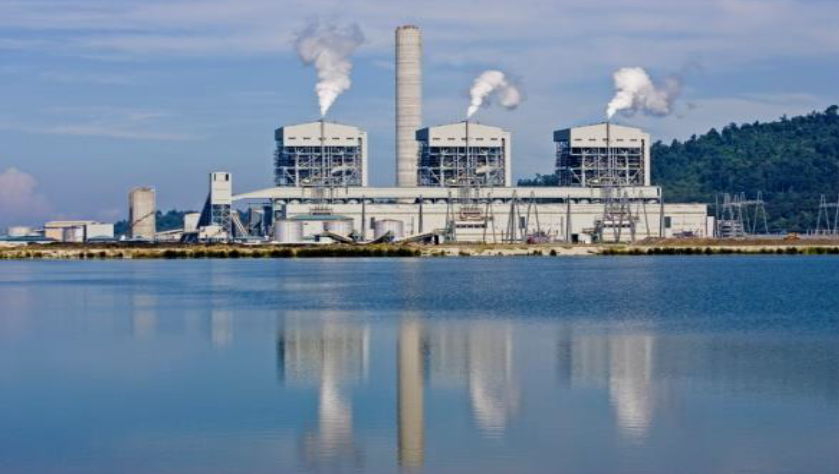 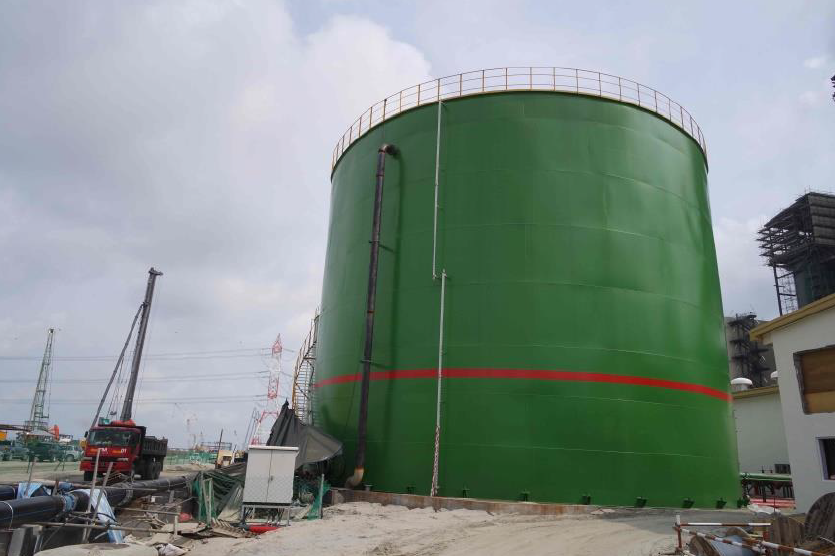 Internal Painting of Water Tank The project involved in a confined space (internal tank) with only one opening at the side of steel water tank. Confined space work has to comply with the local regulation. Force ventilation was introduced to provide a safe working environment. Regular check for oxygen levels and other hazardous gases was conducted by a qualified confined space assessor. Applicators working inside the tank had relevant certification by the local authority. The internal steel tank surface preparation was done by sandblasting using PU ball attached with vacuum.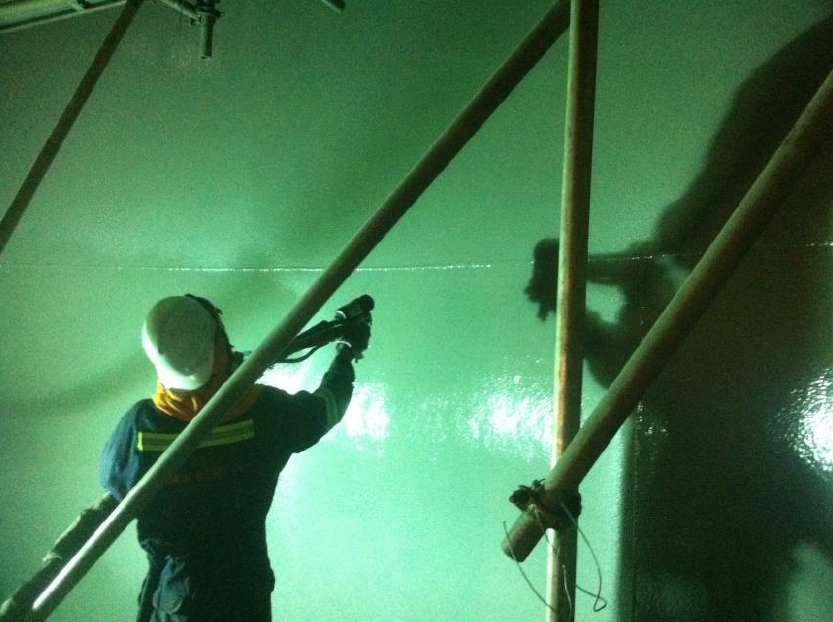 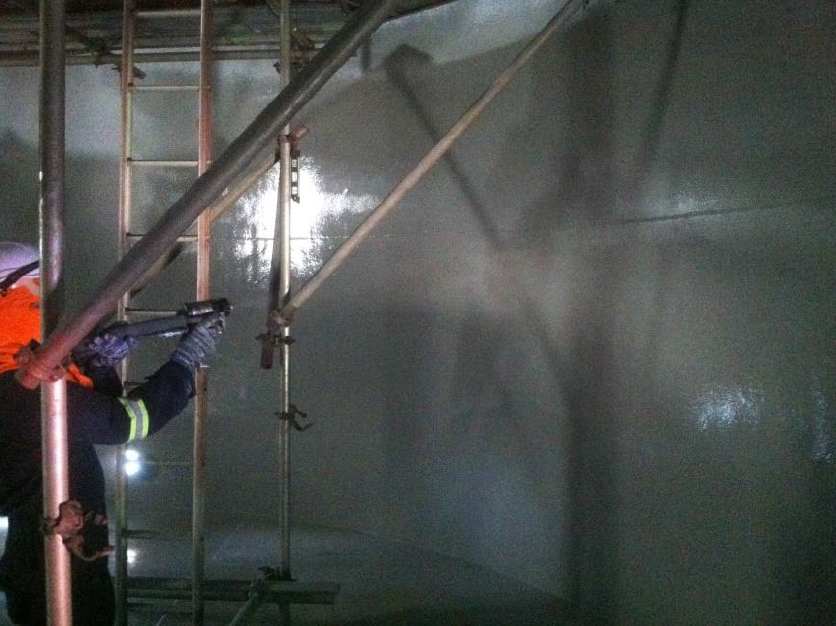 The system applied was Nukote Metal Prime II at 60 microns over prepared substrate with Nukote ST at 2.5 mm. The client’s primary requirements were Potable Water Certification which is the SPAN Certificate (SPAN/PP1/300-10/608/B/W-1), strong coating impermeability and good properties such as high elongation, tensile strength etc. Final inspection such as dry film thickness (DFT) and holiday testing was tested on the tank surface. DFT check is required to ensure specified thickness is applied accordingly while holiday testing is applied to ensure no pinholes are detected in the tanks before handing over to the client.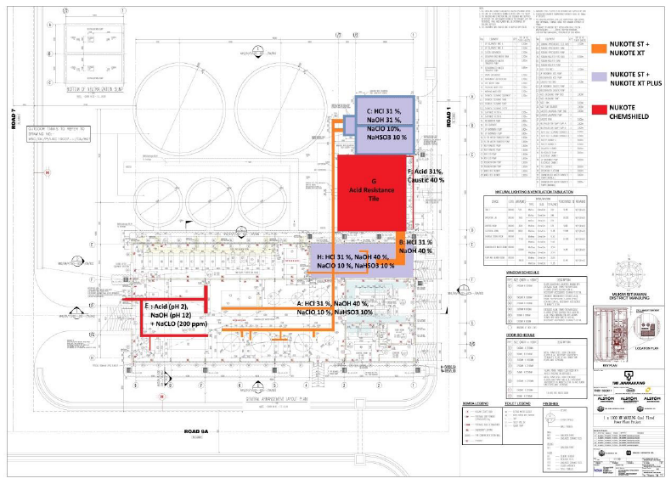 Cycle Makeup Treatment Plant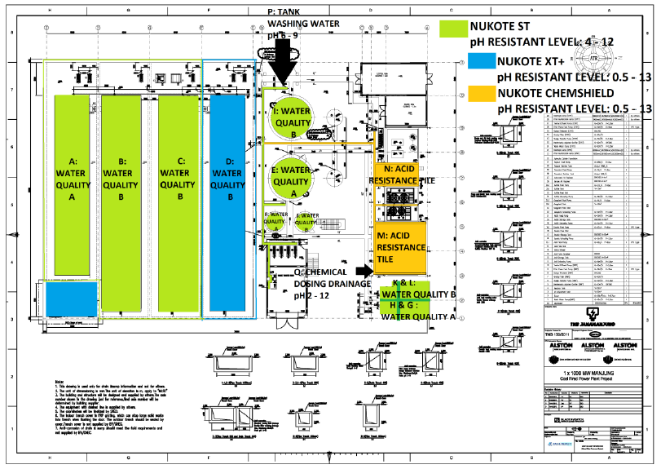 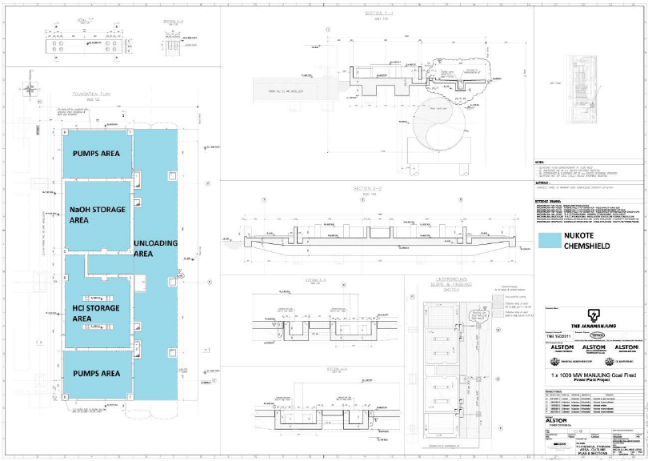 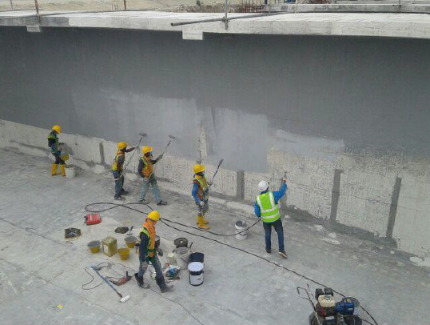 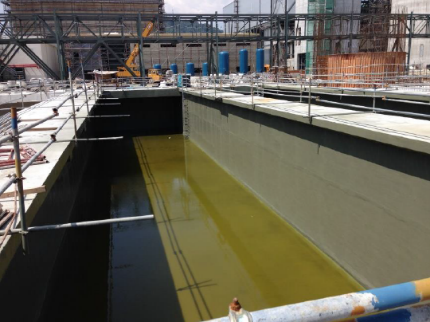 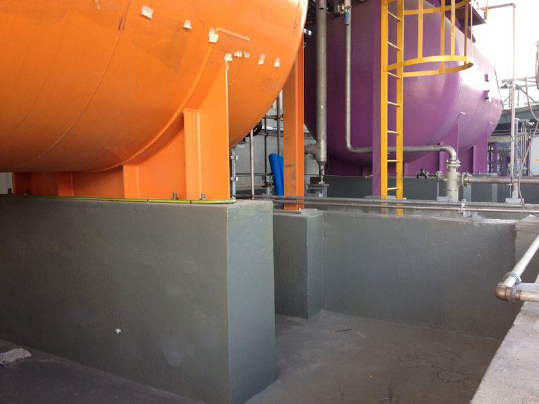 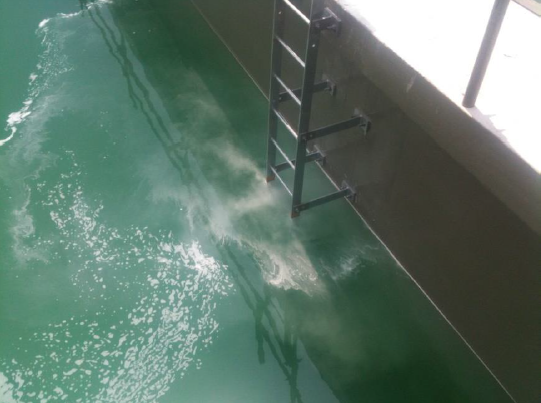 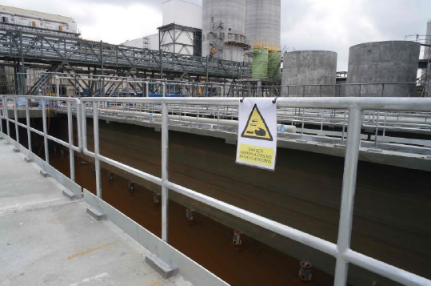 